УРОК 22Цели урока:   1. Образовательные :-познакомить обучающихся с перечнем и последовательностью операций при приготовлении полуфабрикатов из рыбы: крупнокусковых, порционных, мелкокусковых ;-способствовать усвоению знаний о видах рыбы и ассортименте полуфабрикатов из нее, их технологии приготовления; 2. Воспитательные:- прививать чувства личной ответственности и сознательного отношения к изученному материалу, как прямой связи с выбранной профессией;- прививать интерес к выбранной специальности  3. Развивающие:- развивать умение применять знания теории на практике, умение сравнивать, делать выводы, проводить анализ;- развивать самостоятельность, наблюдательность.Тип урока:  изучения нового материала.1.Особенности обработки рыбы и приготовления полуфабрикатов из неёВ ресторанной кухне используются схемы механической кулинарной обработки рыбы и способы приготовления полуфабрикатов, применяемые в традиционной технологии. Кроме того, существуют менее известные приемы, которые используются в основном, в ресторанной кухне.Вандейкирование - способ обрезания хвостового плавника. Этот приём используется если рыба готовится целиком. С помощью кулинарных ножниц средней части хвостового плавника придают форму буквы V, а в целом хвостовой плавник приобретает более аккуратную форму буквы W.Нарезка полуфабрикатов.В профессиональной литературе технология приготовления стейков из рыбы описывается так: выпотрошенную и очищенную от чешуи тушку рыбы нарезают поперек на куски толщиной 2,5 см, что напоминает нам полуфабрикат из классической кулинарии — порционные куски из непластованной рыбы(кругляши). Стейки т могут быть приготовлены и без костей. Стейк из круглой рыбы (лосося, трески) называется дарн,из плоской рыбы (камбалы, палтуса) — тронтон.Кулинарное использование этих полуфабрикатов — жарка основным способом, на вертеле, на гриле, припускание.Эскалопы. Филе крупной круглой рыбы с кожей без костей или без кожи и без костей нарезают под острым углом на тонкие куски толщиной 1 см. Затем их отбивают между листами пергамента, чтобы они стали еще тоньше.Гужон – полуфабрикатдля приготовления рыбы в тесте. Филе нарезают полосками 8x0,5 см.Косички из рыбы. Для их приготовления используют рыбу с красочной кожей (например, скумбрию) или два вида рыбы с контрастной по цвету мякотью (белой и красной). Филе нарезают полосками 20x2 см, соединяют по три полоски, которые скалывают у основания шпажкой, и затем заплетают косичку. 2-й способ: для получения косички прямоугольный кусок филе нарезают по длине на три равные части, оставив 1 см у конца, и заплетают «косичку». Этот полуфабрикат рекомендуется для припускания или варки на пару.Полуфабрикат "сюпрем». Это название означает использование наилучшего куска. У рыбы это самые мясистые кусочки чистого филе, у птицы — филе с зачищенной крыльной косточкой.3. Фарширование рыбы.Кроме известных в классической технологии способов в ресторанной кухне используются новые, современные приемы.Полуфабрикат «конвертики».В эскалопы (тонкие куски филе лосося или другой крупной рыбы) заворачивают начинку, формуют закусочный конвертик. Эскалоп перевязывают бланшированным перышком зеленого лука, закрепляя начинку внутри. Рыбные конвертики имеют очень нежную консистенцию, поэтому для их приготовления применяют припускание, варку на пару или тепловую обработку в комбинированном режиме в пароконвектомате.Полуфабрикат «подушечки».Подушечка — это кусок филе, в котором вырезан кармашек для фарша. Для их приготовления можно использовать любую крупную рыба с плотным мясом, например, лосось. Филе нарезают кусками размером 7,5x4 см. В передней части филе прорезают кармашек. отступая и не доходя 1 см до каждого края (не разрезая заднюю, верхнюю и нижнюю части). Кармашек открывают, закладывают в него начинку и перевязывают перышком зеленого лука. Для их приготовления также рекомендуются щадящие способы тепловой обработки (варка на пару, припускание).Полуфабрикат «рулетики».На кусок чистого филе размером 5x12 см выкладывают начинку, сворачивают рулетики и закрепляют их шпажкой или заворачивают в фольгу. Второй вариант — филе сворачивают в виде стаканчика, кожей наружу. Хвостовая часть должна быть снаружи.Для данного полуфабриката можно использовать приём вандейкирования (придать форму рыбьего хвостового плавника), положить на другой край начинку и завернуть рулетик, но не до конца, оставив фигурно нарезанный "хвостик". Рулетики припускают, варят на пару или запекают.Фарширование в формочках.Порционные формочки выстилают тонкими кусочками копченого лосося, наполняют тарамасалатом, заворачивают края и опрокидывают. Для приготовления тарамасалатабелый хлеб без корок заливают холодным молоком, перемешивают, отжимают молоко, смешивают с копченой тресковой икрой, чесноком, оливковым маслом, лимонным соком, измельчают в блендере и охлаждают не менее 4 часов.В качестве начинок для рыбных рулетиков, подушечек, конвертиков и прочих полуфабрикатов можно использовать различные фарши,:• жульен из бланшированной моркови и лука-порея, заправленный смесью уксуса и оливкового масла;• рыбный муслин;• хлебные крошки, зелень, репчатый лук, лук-шалот или чеснок, постная рубленая телятина или бекон;• мягкий сыр и зелень петрушки (укропа);• дюксели (мелко рубленные грибы и лук. обжаренные на сливочном масле);• смесь манго, свежего огурца, свежего корня имбиря и мелких креветок;• смесь пассерованного лука и моркови:• кресс-салат, взбитый с яйцами сливочный сыр, хрен и розовый перец;• нежное, мягкое ризотто с легким привкусом лимона.Фарширование кальмара.В ресторанной кухне для фарширования используют цельные тушки кальмара.Для них используют различные фарши:- из щупальцев с добавлением ароматических ингредиентов;-из ветчинаы репчатого лука и хлебных крошек (испанский фарш);- из смеси колбасы, кускуса, красного перца и мяты;-из смеси щупальцев кальмара, креветок, свинокопченостей, риса, зелени базилика, петрушки.Отверстие скалывают шпажкой или зашивают.4. Технологический процесс приготовления полуфабрикатов рыба жареная фри, «орли», «кольбер».Характеристика полуфабрикатов.Полуфабрикат для рыбы «Орли»нарезают из чистого филе брусочками длиной 7-8 см, толщиной 1 см, маринуют, окунают в тесто «кляр» и жарят во фритюре;Полуфабрикат для рыбы «Кольбер» нарезают из чистого филе в виде спирали или бантика (длина 15-20 см, ширина 4-5 см), панируют в двойной панировкеПолуфабрикат для рыбы жареной фринарезают из чистого филе или из филе с кожей без рёберных костей, под углом 45º, панируют в двойной панировке (мука – льезон - сухари или мука - льезон – белая панировка).Панирование –приём, способствующий сохранению сочности рыбы во время ее жарки и придания блюду красивого внешнего вида. В состав панировки можно включать компоненты для улучшения вкуса и аромата рыбы.Для панирования рыбы используют смеси:• муки или панировочных сухарей, смешанных с лимонной цедрой и измельченным шнитт-луком;• муки или панировочных сухарей с чесноком;• муки пшеничной, муки кукурузной и паприки:• муки, паприки, соли, красного перца, тимьяна;• муки, китайского порошка из пяти специй, соли, черного перца;• муки или панировочных сухарей с листьями черной смородины.Порционные кусочки рыбы для жарки основным способом и на гриле можно запанировать только в смеси пряностей:• свежей зелени укропа, измельченных семян фенхеля, крупно измельченного перца;• паприки, лукового и чесночного порошка, сушеного тимьяна и орегано, душистого, черного и кайенского перца.Такой вид панировки рекомендуется наносить на одну сторону чистого филе, туда, где находилась кожа.В ресторанной кухне используются панировки-пасты, например, свежую зелень укропа, лимонный сок, каперсы, сахар, анчоусную пасту.В качестве жидкой панировки применяется тесто кляр. В ресторанной кухне используются современные варианты этого теста. В тесто вместо молока добавляют пиво. Перед замесом можно смешать муку с кайенским перцем, перцем чили, порошком карри.Для панировки креветок или рыбных палочек используется тесто темпура.Для его приготовления смешивают пшеничную муку (50 г), кукурузную муку (50 г) с очень холодной водой (200 мл), яйцом и добавляют 1,5 чайной ложки разрыхлителя.Ещё один вариант панирования рыбы — в картофельной смеси. Для ее приготовления пассерованную луковую крошку охлаждают, сочиняют с яичным белком, кукурузной мукой, натертым на терке и хорошо отжатым картофелем.Маринование.Перед жаркой на гриле рыбу предварительно маринуют в смеси:• оливкового масла с чесноком и петрушкой;• оливкового масла, тертого лука-шалота, измельченного репчатого лука, петрушки, сока лимона, соли, молотого перца и лаврового листа;• оливкового масла, лимонного сока, сухого тимьяна, измельченного чеснока, молотого черного перца, рубленого филе анчоусов;• белого вина, свежего лимонного сока, ворчестерского соуса, свежего или сухого укропа, оливкового масла, молотого черного перца.Мариновать рыбу можно даже перед варкой на пару. Для этого подойдет смесь оливкового масла, лимонного сока, белого вина и соевого соуса.Домашнее задание: Вставьте фото полуфабрикатов в таблицу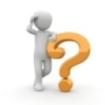 17 июня среда17 июня средаФ.и.о. обучающегося:Учебная дисциплина: МДК.1.1 Организация приготовления, подготовки к реализации и хранения кулинарных полуфабрикатовПрофессия:43.01.09  Повар, кондитерПреподаватель:Мировова Елена ЛеоновнаТема:Тема 1.3. Организация и техническое оснащение работ по обработке рыбы и нерыбного водного сырья, приготовлению полуфабрикатов из нихТема урока43-44Приготовления полуфабрикатов из рыбы, нерыбного водного сырья1.Фаршированные кальмары2.Полуфабрикат для рыбы «Орли3.Косички из рыбы4.Полуфабрикат «рулетики5.Полуфабрикат «подушечки